Terms of reference for Changing Futures Cambridgeshire & Peterborough Tactical Group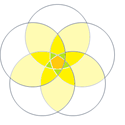 Updated September 2022Name of groupChanging Futures Cambridgeshire & Peterborough Tactical GroupBackgroundThe group’s aims are to Take learning from the operational partnerships and address tactical and system barriersEscalate to Strategic Board where the system barriers are beyond the remit of the working groupHold oversight of the development and implementation of the Trusted Person modelThe Changing Futures Cambridgeshire & Peterborough Tactical Group works to enable the Cambridgeshire and Peterborough system (and services within it) adopt a trauma-informed approach when supporting people experiencing multiple disadvantage. This will improve outcomes for those individuals, as well as for services and the wider system. Multiple disadvantage refers to a combination of homelessness, mental health, substance misuse, domestic abuse and criminal justice issues. We refer to these as the 5 petals. The group is made up of committed individuals representing organisations which are working collaboratively on strategic and operational issues to take a new, innovative and systemic approach to tackling multiple disadvantage; with the input of people with lived experience.Purpose of the groupMaintain an action plan to address system barriers including:Escalation of strategic system barriers including recommendations for approachesEvidence check with the Operational Partnership of system barriers that have been addressedMaintain an action plan to embed the Trusted Person model including:Escalation to Strategic Group if necessaryProgress briefings to Strategic Group and other stakeholdersTesting approaches / sense checking with Operational PartnershipsOther:Approve key decisions on how best to implement the programme. Drive and deliver tasks.Monitor the work of the programme (through its action plan) including communicationsMonitor systems issues arising from operational partnerships.Sense check approaches with the operational partnerships.Where possible address systems barriers. Make recommendations based on learning including escalation.VisionThe Changing Futures Cambridgeshire & Peterborough Tactical Group is an officer group, whose function is to oversee, promote and develop these four visions:Embed a Trusted Person model which supports people with multiple disadvantage to develop and maintain relationships with people they trustExplore what trauma informed practice looks for individuals using our systema– not just on the front line but for whole organisations to operate in a trauma-informed wayEstablish mechanics across the system to support shared learning and address barriersEmbed co-production and co-design across the system It is anticipated that this work will evolve over its lifespan and the group will embrace this and reflect any changing priorities within this document. Principles The “system” journey to achieve our programme vision will be long and complex. We can only achieve it by remaining true to a set of principles that govern the programme of change to get there. We believe there are two fundamental principles that will govern a successful programme: recognising complexity and building trust. Everything else hangs on these two. The programme’s founding principle is to build trust in a complex system. So the Tactical Group will: Work in partnership.Ensure all participants have an equal voice.Embed lived experience throughout.Be data / evidence driven. Be a safe environment to learn from failures as well as celebrate successes.DecisionsDecisions will be made in line with our principles. Following the gov.uk guidance for charities here, we will use the principle that the Tactical Group quorum (minimum number of people needing to be present to make a decision) is 1/3 of the members plus 1. Based on the current membership, this means the Tactical Group is quorate with at least 6 attendees, however the membership of the group is developing and this number will need to be re-calculated as the membership becomes established. In the meantime, decisions can be made by a simple majority of those present at the meeting agreeing to the decision. Governance The Tactical Group will be overseen by the Changing Futures Cambridgeshire & Peterborough Strategic Board.The Tactical Group links to Operational Partnerships for Cambridgeshire and Peterborough. A new partnership is forming for Fenland & East Cambridgeshire. Once this is up and running, the Cambridgeshire partnership will focus on people in Cambridge, Huntingdonshire and South Cambridgeshire.The Changing Futures Cambridgeshire & Peterborough project team, once recruited, will report to the Tactical Group.Membership Membership includes an expert understanding of the “five petals” of disadvantage:Mental healthHomelessnessCriminal justiceDomestic AbuseDrugs and alcoholThe city/districts/counties: CambridgeCambridgeshireEast CambridgeshireFenlandHuntingdonshirePeterborough South CambridgeshireThe sectors: PublicVoluntary (commissioned or non-commissioned providers of services)Community (volunteers)FaithPeople with lived experience of multiple disadvantageThe Changing Futures project teamResponsibilitiesMembers of the Changing Futures Cambridgeshire & Peterborough Tactical Group commit toThe values and principles of the programme.Attending Tactical Group meetings or sending a proxy and share updates / communications across local networks. Promoting the work of the Changing Futures Cambridgeshire & Peterborough Tactical Group within their own organization, at all relevant levels.Volunteering to lead on elements of agreed joint working that require cross-agency working, with the support and advice of other members of the group.Tactical Group membership (2022)Public Services Board (CPPSB)  Public Services Board (CPPSB)  Public Services Board (CPPSB)  Public Services Board (CPPSB)  Public Services Board (CPPSB)  Public Services Board (CPPSB)  Public Services Board (CPPSB)  Public Services Board (CPPSB)  Public Services Board (CPPSB)  Public Services Board (CPPSB)  Public Services Board (CPPSB)  Public Services Board (CPPSB)  Changing Futures Strategic Board Changing Futures Strategic Board Changing Futures Strategic Board Changing Futures Strategic Board Changing Futures Strategic Board Changing Futures Strategic Board Changing Futures Strategic Board Changing Futures Strategic Board Changing Futures Strategic Board Changing Futures Strategic Board Changing Futures Strategic Board Changing Futures Strategic Board Changing Futures Strategic Board Changing Futures Strategic Board Changing Futures Tactical Group  Changing Futures Tactical Group  Changing Futures Tactical Group  Changing Futures Tactical Group  Changing Futures Tactical Group  Changing Futures Tactical Group  Changing Futures Tactical Group  Changing Futures Tactical Group  Changing Futures Tactical Group  Changing Futures Tactical Group  Changing Futures Tactical Group  Changing Futures Tactical Group  Changing Futures Tactical Group  Changing Futures Tactical Group  Operational Partnership, Cambridge      Huntingdonshire & South Cambs Operational Partnership, Cambridge      Huntingdonshire & South Cambs Operational     Partnership, Peterborough Operational     Partnership, Peterborough Operational     Partnership, Fenland & East Cambs Operational     Partnership, Fenland & East Cambs Co-production groups Co-production groups Changing Futures Team Changing Futures Team Change Forum(s)Change Forum(s)Change Forum(s)Change Forum(s)Change Forum(s)Change Forum(s)Change Forum(s)Change Forum(s)Change Forum(s)Change Forum(s)Change Forum(s)Change Forum(s)Change Forum(s)Change Forum(s)National MEAM team support  National MEAM team support  National MEAM team support  National MEAM team support  National MEAM team support  National MEAM team support  National MEAM team support  National MEAM team support  National MEAM team support  National MEAM team support  National MEAM team support  National MEAM team support  National MEAM team support  National MEAM team support  NameOrganisationAly Anderson CPSL MindAngela ParmenterEast Cambridgeshire District CouncilAnne TaylorCo-production forumCarl Brown Partnerships Manager Midlands, Making Every Adult MatterChris Jenkin It Takes a CityCristina StroodOffice of the Police and Crime CommissionerSimon PennCambridge City CouncilEmily Sanderson Think Communities Transformation UnitEmma WelshCrisis Care Concordat, C&P CCGJoe KeeganPublic Health Commissioning Team Manager (Drugs & Alcohol and Sexual Health)Keith Smith The Ferry ProjectLois SidneySUN networkRob Hill Community Safety Services / Culture Sports and Leisure, C&PStef Martinsen-BarkerCambridge Women’s Resources CentreSue Beecroft The Housing Board for Cambridgeshire, Peterborough & West SuffolkSusie TalbotPublic Health Commissioning Team Manager (Drugs & Alcohol and Sexual Health)Tom TallonC&P Counting Every Adult team